令和　　　年　　月　　日納品書兼請求書〒　　　－　　　　ＴＥＬ　　　　　　（　　　　　）志木市長宛　　　     住　　所商　　号　　　　下記のとおり請求します。   代表者名　　　　　　　　　　　　　　　　　　　　　　印　　検 収 日　　令和　　　年　　月　　日　検収印　受 領 日　　令和　　　年　　月　　日　受領印（請求書）※請求合計金額は￥印を前につけ、算用数字ではっきりとご記入願います。　なお、請求合計金額は訂正できません。下記に振込を依頼します。（志木市に債権者登録されている方は、記入する必要はありません。）請　求　書　番　号請　求　書　番　号請　求　書　番　号請　求　書　番　号請　求　書　番　号請　求　書　番　号請　求　書　番　号請　求　書　番　号請　求　書　番　号請　求　書　番　号請　求　書　番　号請　求　書　番　号 債権者番号 債権者番号 債権者番号 債権者番号 債権者番号 債権者番号 債権者番号 債権者番号請求合計金額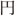 摘　　　　　要摘　　　　　要摘　　　　　要摘　　　　　要数　　量単　　価金  　額（税抜・税込）合　　　　　　　　　　　　　　　　　　計合　　　　　　　　　　　　　　　　　　計合　　　　　　　　　　　　　　　　　　計合　　　　　　　　　　　　　　　　　　計合　　　　　　　　　　　　　　　　　　計合　　　　　　　　　　　　　　　　　　計税　率％消費税額　　　（納入先課）　　　（納入先課）銀行・農協信用金庫本店・支店出張所普通当座No.フリガナ口座名義